Základní škola Jilemnice,
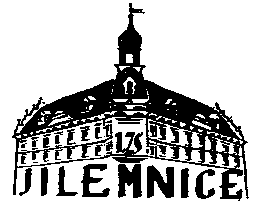 Komenského 288,
příspěvková organizace
Jilemnice, Komenského 288

514 01 Jilemnice

ČR-----------------------------------------------------------------------------------------------------------------------------------ŽÁDOST O MIMOŘÁDNÉ UVOLNĚNÍ ŽÁKA Z VYUČOVÁNÍJméno a příjmení:……………………………………………………………………………….
Třída:…………………………………………………………………………………………………..
Uvolněn(a):  od……………………………………………..  do ………………………………Důvod:Prohlašuji, že po dobu nepřítomnosti ve škole přebíráme veškerou zodpovědnost a jsme si vědomi toho, že náš syn/dcera/ je povinen/a/ zameškané učivo dostudovat a neznalosti nebude omlouvat nepřítomností. Podpis zákonného zástupce žáka:Vyjádření třídního učitele:Rozhodnutí ředitele školy:Datum:Základní škola Jilemnice,
Komenského 288,
příspěvková organizace
Jilemnice, Komenského 288

514 01 Jilemnice

ČR-----------------------------------------------------------------------------------------------------------------------------------ŽÁDOST O MIMOŘÁDNÉ UVOLNĚNÍ ŽÁKA Z VYUČOVÁNÍJméno a příjmení:……………………………………………………………………………….
Třída:…………………………………………………………………………………………………..
Uvolněn(a):  od……………………………………………..  do ………………………………Důvod:Prohlašuji, že po dobu nepřítomnosti ve škole přebíráme veškerou zodpovědnost a jsme si vědomi toho, že náš syn/dcera/ je povinen/a/ zameškané učivo dostudovat a neznalosti nebude omlouvat nepřítomností. Podpis zákonného zástupce žáka:Vyjádření třídního učitele:Rozhodnutí ředitele školy:Datum: